Сессия №50                        Решение № 454                   18 октября 2023 года О внесении изменений в решение Собрания депутатов муниципального образования «Звениговский муниципальный район» от 30.11.2005 г. № 134 «Положение «О финансовом отделе муниципального образования «Звениговский муниципальный район»(в редакции решений Собрания депутатов Звениговского муниципального района: от 04.10.2019 г. № 17, 26.01.2022 г. № 283)В целях приведения Положения о финансовом отделе муниципального образования «Звениговский муниципальный район», утвержденного решением Собрания депутатов муниципального образования «Звениговский муниципальный район» от 30 ноября 2005 года № 134, в соответствии с Федеральным законом от 6 октября 2003 г. № 131-ФЗ «Об общих принципах организации местного самоуправления в Российской Федерации», Уставом Звениговского муниципального района Республики Марий Эл, Собрание депутатов РЕШИЛО:1. Внести следующие изменения в решение Собрания депутатов муниципального образования «Звениговский муниципальный район» от 30 ноября 2005 года № 134 «Положение «О финансовом отделе муниципального образования «Звениговский муниципальный район»:1.1. Наименование финансового отдела муниципального образования «Звениговский муниципальный район» изменить на «Финансовое управление администрации Звениговского муниципального района Республики Марий Эл».1.2. Внести изменение в Положение о финансовом отделе муниципального образования «Звениговский муниципальный район», утвердив его в новой редакции, согласно приложению к настоящему решению.2. Уполномочить Калининскую Ирину Александровну – руководителя финансового отдела Администрации Звениговского муниципального района выступить заявителем при государственной регистрации изменений вносимых в учредительные документы финансового отдела Администрации Звениговского муниципального района. 3. Настоящее решение вступает в силу после государственной регистрации, подлежит официальному опубликованию в газете «Звениговская неделя» и размещению на сайте Звениговского муниципального района в информационно-телекоммуникационной сети «Интернет».Глава Звениговского муниципального районаПредседатель Собрания депутатовЗвениговского муниципального района                                        Н.В. ЛабутинаПриложение к решению Собрания депутатовЗвениговского муниципального районаот «18» октября  2023 года № 454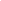 ПОЛОЖЕНИЕо Финансовом управлении администрации Звениговского муниципального района Республики Марий Эл (в новой редакции) Общие положения1. Финансовое управление администрации Звениговского муниципального района Республики Марий Эл (далее - финансовое управление) в соответствии со структурой Администрации Звениговского муниципального района является отраслевым (функциональным) органом Администрации Звениговского муниципального района (далее - администрация), обеспечивающим проведение единой бюджетной политики и осуществляющим общее руководство организацией финансов в Звениговском муниципальном районе. Полное наименование – Финансовое управление администрации Звениговского муниципального района Республики Марий Эл.Сокращенное наименование – ФУ администрации Звениговского муниципального района РМЭ. 2. Финансовое управление обладает правами юридического лица, действует на основании настоящего Положения, имеет печать со своим полным наименованием: Финансовое управление администрации Звениговского муниципального района Республики Марий Эл. 3. В своей деятельности финансовое управление руководствуется Конституцией Российской Федерации, Конституцией Республики Марий Эл, федеральными законами и законами Республики Марий Эл, указами и распоряжениями Президента Российской Федерации, указами и распоряжениями Президента Республики Марий Эл, постановлениями и распоряжениями Правительства Российской Федерации, постановлениями и распоряжениями Правительства Республики Марий Эл, постановлениями и распоряжениями Администрации Звениговского муниципального района, решениями Собрания депутатов Звениговского муниципального района, настоящим Положением, иными нормативными актами.4. Финансовое управление осуществляет свою деятельность во взаимодействии с территориальными органами Федерального казначейства, Федеральной налоговой службы, Министерством финансов Республики Марий Эл, Администрацией Звениговского муниципального района и ее отраслевыми (функциональными) органами, кредитными учреждениями и другими организациями района.5. Расходы на содержание финансового управления осуществляются за счет средств бюджета Звениговского муниципального района.6. По организационно-правовой форме финансовое управление является муниципальным казенным учреждением.7. Финансовое управление наделяется муниципальным имуществом на праве безвозмездного пользования.8. Местонахождение финансового управления: 425060, Республика Марий Эл. г. Звенигово, ул. Ленина, 39.Юридический адрес: 425060, Республика Марий Эл, г. Звенигово, ул. Ленина, 39.II. Основные задачи финансового управления9. Основными задачами финансового управления являются:9.1. обеспечение устойчивости местных финансов и их активного воздействия на социально-экономическое развитие Звениговского муниципального района, эффективность хозяйствования;9.2. разработка проекта бюджета Звениговского муниципального района и обеспечение исполнения в установленном порядке бюджета; казначейское исполнение бюджета Звениговского муниципального района, составление отчета об исполнении бюджета Звениговского муниципального района;9.3. организация исполнения и контроль исполнения бюджета Звениговского муниципального района;9.4. экономически обоснованное прогнозирование доходов, расходов и источников финансирования дефицита бюджета Звениговского муниципального района, проведение мероприятий по обеспечению своевременного и полного поступления доходов, экономного и целевого расходования средств местного бюджета; анализ эффективности и целевого использования предоставляемых льгот по налоговым платежам;9.5. осуществление в пределах своей компетенции муниципального финансового контроля;9.6. регулирование межбюджетных отношений между республиканским бюджетом Республики Марий Эл и местными бюджетами;9.7. совершенствование методов финансово-бюджетного планирования на основе создания условий для эффективного управления муниципальными финансами в соответствии с приоритетами государственной политики;9.8. проведение бюджетной политики, направленной на повышение результативности расходов местного бюджета, ориентированных на достижение конечных общественно-значимых результатов.III. Основные функции финансового управления10. В соответствии с поставленными задачами и действующим законодательством, финансовое управление:10.1. организует составление и составляет проект бюджета на очередной финансовый год (очередной финансовый год и плановый период) Звениговского муниципального района, представляет его главе  Администрации для рассмотрения и принятия решения о направлении его в Собрание депутатов10.2. организует исполнение и исполняет бюджет Звениговского муниципального района;10.3. разрабатывает бюджетный прогноз Звениговский муниципального образования на долгосрочный период;10.4. разрабатывает и представляет в Администрацию Звениговского муниципального района основные направления бюджетной и налоговой политики Звениговского муниципального района;10.5. осуществляет муниципальные заимствования от имени Звениговского муниципального района в соответствии с Бюджетным кодексом Российской Федерации и уставом Звениговского муниципального района;10.6. предоставляет муниципальные гарантии;10.7. осуществляет анализ финансового состояния принципала в целях предоставления муниципальной гарантии;10.8. осуществляет управление муниципальным долгом района, ведет муниципальную долговую книгу Звениговского муниципального района;10.9. ведет реестр расходных обязательств Звениговского муниципального района;12.10. формирует и ведет реестр источников доходов Звениговского муниципального района;10.11. разрабатывает на основе бюджетов поселений и бюджета района прогноз консолидированного бюджета Звениговского муниципального района;10.12. составляет, утверждает и ведет сводную бюджетную роспись, устанавливает порядок составления и ведения сводной бюджетной росписи Звениговского муниципального района и сводных бюджетных росписей главных распорядителей бюджетных средств;10.13. устанавливает порядок составления и ведения кассового плана;10.14. осуществляет внутренний, предварительный и последующий контроль за исполнением бюджета Звениговского муниципального района, в том числе контроль за целевым и эффективным расходованием бюджетных средств главными распорядителями, распорядителями и получателями бюджетных средств;10.15. выносит предупреждение о ненадлежащем исполнении бюджетного процесса, применяет бюджетные меры принуждения за совершение бюджетного нарушения, взыскивает в бесспорном порядке с лицевых счетов главных распределителей, распределителей и получателей бюджетных средств в размере бюджетных средств, использованных не по целевому назначению;10.16. проводит торги по отбору кредитных организаций для привлечения кредитов в целях финансирования дефицита бюджета и погашения долговых обязательств бюджета, является муниципальным заказчиком при проведении указанных торгов;10.17. исполняет судебные акты по обращению взыскания на средства бюджета Звениговского муниципального района;10.18. составляет отчет об исполнении консолидированного бюджета Звениговского муниципального района;10.19. осуществляет методологическое руководство в области составления проекта бюджета и исполнения бюджета Звениговского муниципального района;10.20. осуществляет иные полномочия в области бюджетного процесса в соответствии с федеральными законами, законами Республики Марий Эл, Уставом Звениговского муниципального района, настоящим Положением и иными муниципальными правовыми актами в сфере регулирования бюджетных правоотношений.IV. Права финансового управления11. Финансовое управление имеет право:11.1. получать от органов местного самоуправления района материалы, необходимые для составления проекта бюджета района, отчета об исполнении бюджета района;11.2. получать от предприятий, учреждений и организаций, использующих средства бюджета района, независимо от их организационно-правовых форм и подчиненности материалы, необходимые для осуществления контроля за рациональным и целевым расходованием денежных средств, выделяемых из бюджета района;11.3. ограничивать, а в необходимых случаях приостанавливать, финансирование из бюджета района предприятий, учреждений и организаций при наличии фактов нецелевого использования ими средств с уведомлением об этом руководителей; взыскивать в установленном порядке с предприятий, учреждений и организаций средства, выделенные из бюджета района, используемые не по целевому назначению, составлять протоколы об административных правонарушениях в отношении предприятий, учреждений и организаций, должностных лиц, допустивших такие нарушения, в порядке, определенном действующим законом;11.4. запрашивать и получать в установленном порядке от получателей бюджетных средств сведения и отчеты, связанные с исполнением бюджета района, в соответствии с бюджетным законодательством; 11.5. получать от банков и других кредитных организаций справки по операциям и счетам предприятий, учреждений и организаций независимо от их организационно-правовых форм и подчиненности, использующих средства бюджета района;11.6. осуществлять предварительный, текущий и последующий контроль за исполнением бюджета района;11.7. осуществлять операции со средствами бюджета района;11.8. давать заключения при предоставлении бюджетных кредитов, в пределах бюджетных ассигнований, утвержденных решением о бюджете района, в порядке, установленном Собранием депутатов Звениговского муниципального района;11.9. исполнять судебные акты по искам к району в порядке, предусмотренном Бюджетным кодексом Российской Федерации.11.10. взыскивать от имени района: - задолженность юридических лиц по бюджетным кредитам, предоставленным за счет средств бюджета района; - затраты бюджета района, понесенные в связи с исполнением обязательств по муниципальным гарантиям, предоставленным по займам (кредитам) этих юридических лиц у третьих лиц; - задолженность муниципальных предприятий по перечислению в бюджет района части прибыли муниципальных предприятий, остающейся после уплаты налогов и иных обязательных платежей; 11.11. осуществляет иные права в области бюджетного процесса в соответствии с федеральными законами, законами Республики Марий Эл, Уставом Звениговского муниципального района, настоящим Положением и иными муниципальными правовыми актами в сфере регулирования бюджетных правоотношений.V. Структура финансового управления12. Финансовое управление возглавляет руководитель, назначаемый на должность и освобождаемый от должности главой Администрации Звениговского муниципального района. Руководитель финансового управления осуществляет общее руководство деятельностью управления на основе единоначалия и несет персональную ответственность за выполнение стоящих перед финансовым управлением задач.13. Руководитель финансового управления:- действует без доверенности от имени финансового управления;- вносит в установленном порядке на рассмотрение главы Администрации Звениговского муниципального района, Собрания депутатов Звениговского муниципального района, проекты правовых и нормативных актов по вопросам, входящим в компетенцию финансового управления;- утверждает сводную бюджетную роспись местного бюджета;- назначает в установленном законодательством порядке на должность и освобождает от должности работников финансового управления;- принимает меры поощрения к работникам финансового управления и налагает на них взыскания;- издает в пределах своей компетенции на основе и во исполнение законодательства Российской Федерации, Республики Марий Эл приказы по финансовому управлению и дает указания, являющиеся обязательными для исполнения предприятиями, учреждениями и организациями, получающими средства местного бюджета, вносит в установленном порядке: на рассмотрение главы Администрации Звениговского муниципального района проект решения о бюджете района на очередной финансовый год; на рассмотрение Собранием депутатов Звениговского муниципального района, проекты муниципальных нормативных правовых актов по вопросам, входящим в компетенцию финансового управления;- утверждает лимиты бюджетных обязательств для распорядителей средств бюджета района; вносит изменения в лимиты бюджетных обязательств;- осуществляет другие полномочия в соответствии с законодательством Российской Федерации и Республики Марий Эл, муниципальными правовыми актами.14. Структура финансового управления утверждается Собранием депутатов Звениговского муниципального района.VI. Заключительные положения15. Прекращение деятельности финансового управления происходит путем его реорганизации (слияния, присоединения, разделения, выделения, преобразования) или ликвидации. Реорганизация влечет переход прав и обязанностей, принадлежавших финансовому управлению, его правопреемнику. Ликвидация финансового управления осуществляется в соответствии с законодательством Российской Федерации. Финансовое управление считается реорганизованным или ликвидированным с момента внесения соответствующей записи в Единый государственный реестр юридических лиц.16. Настоящее Положение утверждается решением Собранием депутатов Звениговского муниципального района по представлению главы Администрации и вступает в силу после государственной регистрации, подлежит официальному опубликованию в газете муниципального автономного учреждения «Редакция Звениговской районной газеты «Звениговская неделя» и размещению на сайте Звениговского муниципального района в информационно-телекоммуникационной сети «Интернет». Финансовое управление как отраслевой (функциональный) орган Администрации Звениговского муниципального района в форме муниципального казенного учреждения подлежит государственной регистрации в порядке, определенном федеральным законом.17. Инициатива по внесению на рассмотрение Собрания депутатов Звениговского муниципального района проекта решения о внесении изменений в настоящее Положение может исходить от депутатов Собрания района, главы Звениговского муниципального района, главы Администрации Звениговского муниципального района и (или) руководителя финансового управления._________________________________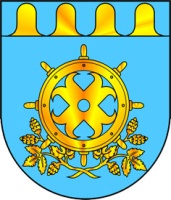 ЗВЕНИГОВО МУНИЦИПАЛ РАЙОНЫН  ДЕПУТАТ – ВЛАКЫН ПОГЫНЫН  ШЫМШЕ СОЗЫВШЕСОБРАНИЕ ДЕПУТАТОВ ЗВЕНИГОВСКОГО МУНИЦИПАЛЬНОГО РАЙОНАСЕДЬМОГО СОЗЫВА